Homework 3.8 Interval Notation			Algebra 2						KittName:_________________________________________________Date:________________________Period:_______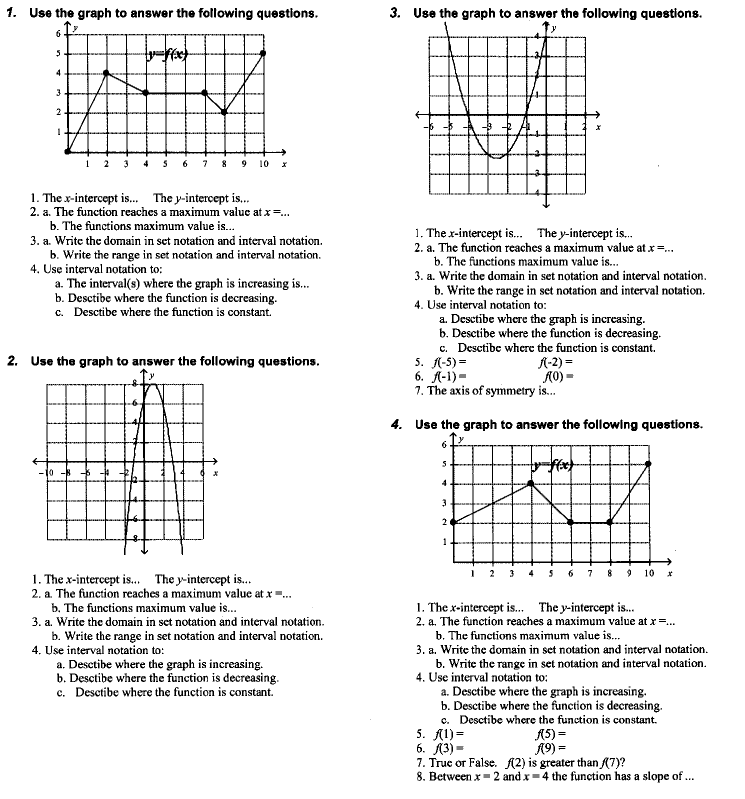 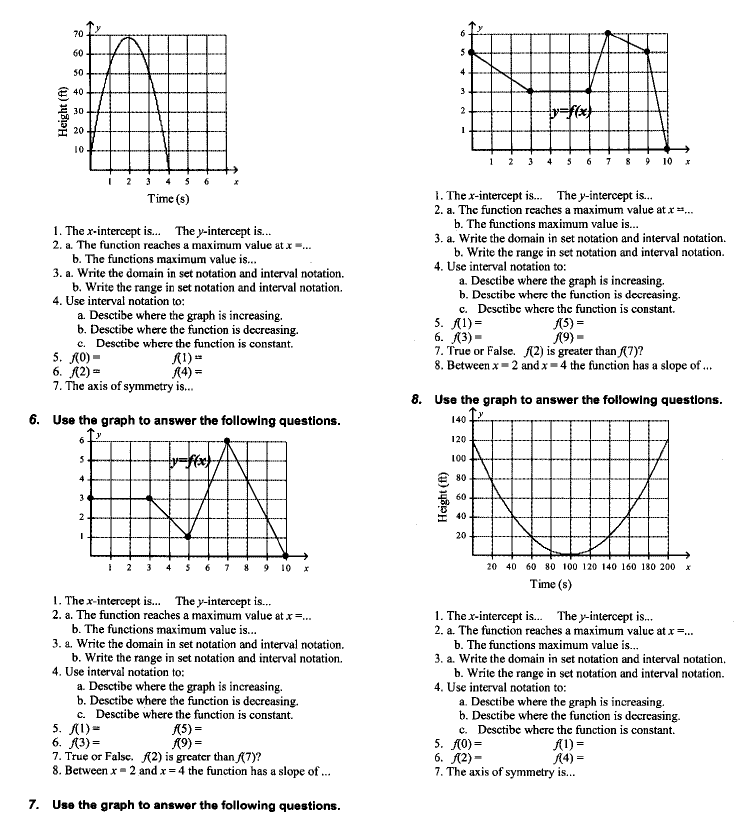 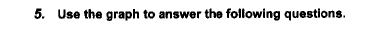 